BCA (Computer Application)O B J E C T I V ETo develop my career in challenging and changing technological era, also to achieve personal, professional as well as organizational goals.P R O F I L EAbove 2 years and 11 months of experience in the IT/Network field as a Network Engineer.Implement and troubleshoot cisco network issues also troubleshoot computer hardware issues.Hands on experience wireless network (peer to peer and Infrastructure WLAN) environment.Configure Wimax devices and sonicwall firewall. Proficient in computer hardware peripheral, network implementation and windows server. Technical Analysis and problem-solving capabilities. Performing complex implementation and maintenance tasks on the LAN, MAN, CAN and WAN.Hands on experience in wireless networking, 10/100/1000 Ethernet, switching/bridging (VLAN, spanning tree), VPNs, TCP/IP protocol, IP addressing and subnetting, IP access lists, routing protocols, token ring, frame relay, Cisco works for switched Internetworks, Windows 2008/2003/2000/7/vista/XP, remote desktop management, Microsoft office.Basic of Routing including - RIP, OSPF, EIGRP, TCP/IP. W O R K E X P E R I E N C ECompany Name: Fortune ComputerNavsari.From 1 NOVEMBER 2012 to 30 SEPTEMBER 2015.Role: Network Engineer.JOB Responsibilities:Configuring Windows Server and Implementing  Cisco Network Infrastructure:Configuring and Managing DHCP and DNS Server Role.Configuring Routing, Remote Access and wireless networking.Configuring Distributed File System and Windows Server Update Services.Securing Data Transmission and Authentication.Configuring Network Authentication and Windows Firewall.Maintaining Network Health and Network Access Protection.Back Up and Restore Windows Server.Identifying, diagnosing, and resolving network problems.Configuring LAN, WAN, Wireless and other networking devices.Supporting windows desktop technologies.Working on large scale, publicly facing websites.Involved in developing Networking standards, procedures and documentation.Configuring Cisco Routers, Switches, and Sonicwall Firewalls.Managing IP Allocation and Ensuring Minimal Downtime of Machines, Configuring Servers for Fault Tolerance with User Security and Disk Space Management to Optimize Server Utilization.Evaluating new software and hardware technologies.Monitoring network performance.E D U C A T I O N  &  C E R T I F I C A T I O N SCISCO:- CCNA certified (CSCO-12944212) 10 Feb 2016Bachelor in Computer Application From Institute of Business Management & Engineering in 2012 with 65.60%Jetking Certified Hardware and Networking Professional in 2010 with 59%HSC in 2009 with 64.00%SSC in 2006 with 48.29% P E R S O N A L P R O F I L EDate of Birth:	15th Nov 1989Gender/Status:	Male/Single.Languages Known:	English, Gujarati, Hindi and Marathi.Nationality:	IndianFirst Name of Application CV No : 1657728Whatsapp Mobile: +971504753686 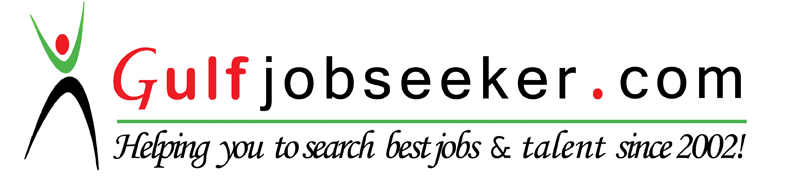 